                                Liceo José Victorino Lastarria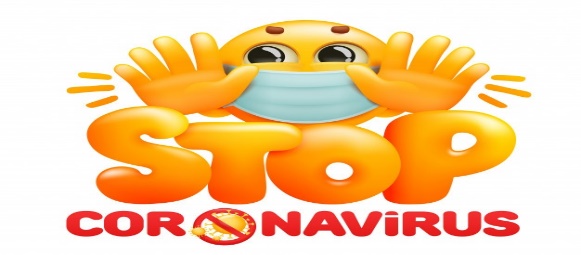                                                  Rancagua                           “Formando Técnicos para el mañana”                                   Unidad Técnico-Pedagógica ELABORACION DE PRODUCTOS DE REPOSTERIA María Antonieta Rivera Berrios antonieta.rivera@liceo-victorinolastarria.cl Nombre del alumno: 4 años B gastronomía Guía de aprendizaje formativa(Semana del 6 al 10 de abril)OA: Manejar maquinarías, equipos e instrumentos para la elaboración de pastelería y repostería básica para llevar a cabo una buena conservación y alimentos y manejar las intoxicaciones alimentaríasObjetivo de actividad: Retroalimentar clases anteriores.Actividad: LEA el Manual “Guía para diseño, desarrollo e implementación de los POES” enviado la semana pasada y responda las siguientes preguntas (puede hacerlo a través del computador o escrito a mano) y enviarlo a mi correo. CUESTIONARIO 1.- ¿Que significa la sigla POES?2.- ¿Para qué nos sirve esta guía? 3.- ¿Este documento se elabora con qué fin?4.-¿Que es el control de calidad ?5.-¿Que significa la sigla BPF?6.- ¿Para diseñar los POES que se debe considerar?7.-¿Que es un procedimiento?8.-¿Para qué nos Sirven estos procedimientos?9.- ¿Que se entiende por control?10.- ¿Porque son tan relevantes los documentos que se utilizan en los POES?11.- ¿Porque el agua es tan importante explique?12.- ¿Que significa monitoreo?13.-¿Porque los manipuladores de alimentos son tan importantes?14.- ¿En los POES  estas incluidos los hábitos higiénicos?15.- ¿Que es la contaminación cruzada?16.- ¿Cómo se clasifica la contaminación cruzada?17.- ¿Cuáles son las principales fuentes de contaminación?18.- ¿Cómo se deben manejar los productos químicos, según los POES?19.- ¿Porque es tan importante el aseo, la sanitización de equipos, utensilios y estructuras?20.- ¿Que son las plagas y como se controlan?